Frome Festival Hidden Gardens event Thank you to everyone to visited Orchard Street gardens to buy a drink and cake at our Amnesty stall on Saturday July 9th.  We raised £60.20 from donations and from the sale of drinks and cakes.Frome AI July meetingThe group met for its monthly meeting on Thursday 21st July at 8pm at the Bridge café. We planned for our August group action (refugee action, book sale and letter signing stall at the Saturday market). We discussed the pub letter signing sessions. The sessions have varied in attendance from a steady trickle of people to real hubbub of activity. At the session held during the Frome festival week 43 letters were signed. Everyone agreed that the sessions have gone a long way to increase awareness of Amnesty International generally and the presence of our group in the town. It was agreed that it we will continue to hold the letter signing sessions at the Archangel.2 options were proposed :Monthly sessions (on the same Saturday of each month)  or In blocks e.g. every week for 1 month and then a gap of several months.                                                      This would be repeated several times a yearIf you have any preference/ views on this then please contact me at njwardman@yahoo.co.uk or come along to our next meeting on Thursday 18th August at 8pm to share your thoughts.Judy has received lots of resources on the Human Rights Act.  Please contact her if you would like a pocket guide at judy.hosegood@btinternet.comYour ideas for the newsletter…If you have any feedback about the group newsletter or would like anything included in the next issue then please feel free to contact me – Nadine Crook njwardman@yahoo.co.ukOur group meets on the third Thursday of each month at the Bridge Café, Selwood Road, Frome, BA11 3BS at 8pm.Our next meeting is: Thursday 18th August 2016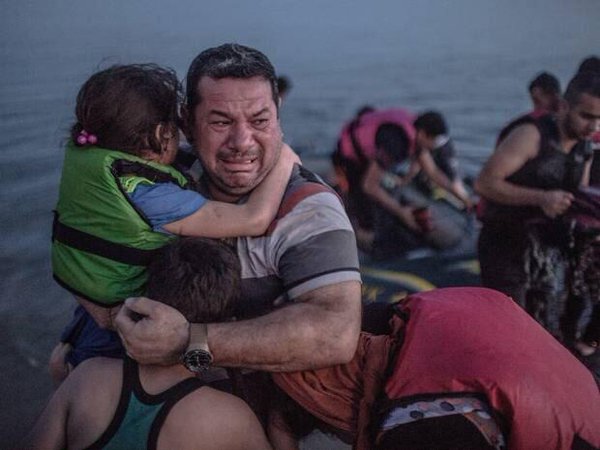 Refugee pledge – our August actionSign the pledge, sign a letter, buy a book… On Saturday 6th August 9am-1pm we will be holding a letter signing stall in the Market place just opposite Frome library, near to the footbridge. We will be asking people to sign the Refugee Pledge.The pledge calls on the Prime Minster to lead in delivering a humane and effective response to the global refugee crisis. Amnesty groups from across the UK will be asking people to sign the pledge and will be promoting this action in the media and online to demonstrate that there is widespread support for refugees. Once our pledge placard is complete we will send it to the Human Rights Action Centre so that Frome community is represented on the ‘Welcome Refugees March’ in London on 17th September. This march will happen 2 days before the UN special assembly on refugees. This summit will be a chance to achieve a worldwide agreement to resolve the refugee crisis and improve the lives of refugees. Making sure that the UK takes its fair share of responsibility is critical to reaching any lasting agreement to helping refugees. We need to show our new Prime Minister that people across the UK want more to be done to help those fleeing war and persecution!